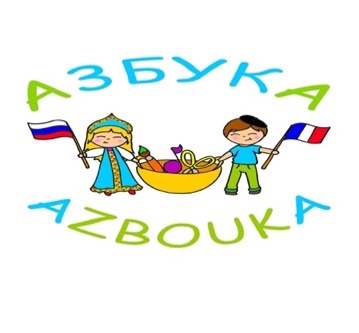 ОРАНЖЕВАЯ ГРУППААссоциация «Азбука» Запись на 2018-2019 учебный годИмя и фамилия ребенка на кириллице и латинице______________________________________________________________________Дата  рождения ребенка (число/месяц/год)______________________________________________________Класс во французской школе _____________________________________________Если братья и сестры (их возраст) _________________________________________Имя и фамилия мамы (профессия)________________________________________Контактный телефон____________________________________________________Имя и фамилия папы (профессия)_________________________________________Контактный телефон____________________________________________________Электронная почта______________________________________________________Адрес _________________________________________________________________ВТОРНИКСРЕДАУчебники заказать в «Азбуке»    да __       нет __ЛИТЕРАТУРА17ч-18чПОЛНЫЙ КУРСРУССКИЙ ЯЗЫК13ч 00  – 14ч 30РАЗВИТИЕ РЕЧИ14ч 30 – 16ч 00ТЕАТР16ч 00 – 17ч 00